4 ступень. 21,22 группы. 6 апреляУважаемые родители! Предлагаю выполнить следующие задания по развитию речи с детьми:1.Прочитать текст « Адмирал Ушаков». 2.Пересказать текст. 3. Устно ответить на вопросы. (Вопросы находятся под текстом.) 4.Записать ответ на последний вопрос на горизонтальных линиях. (Выполнить задание простым карандашом печатными буквами.). 5.Написать букву К. (Предварительно потренироваться в черновике.). 6.Выучить стих "Ушаков" наизусть.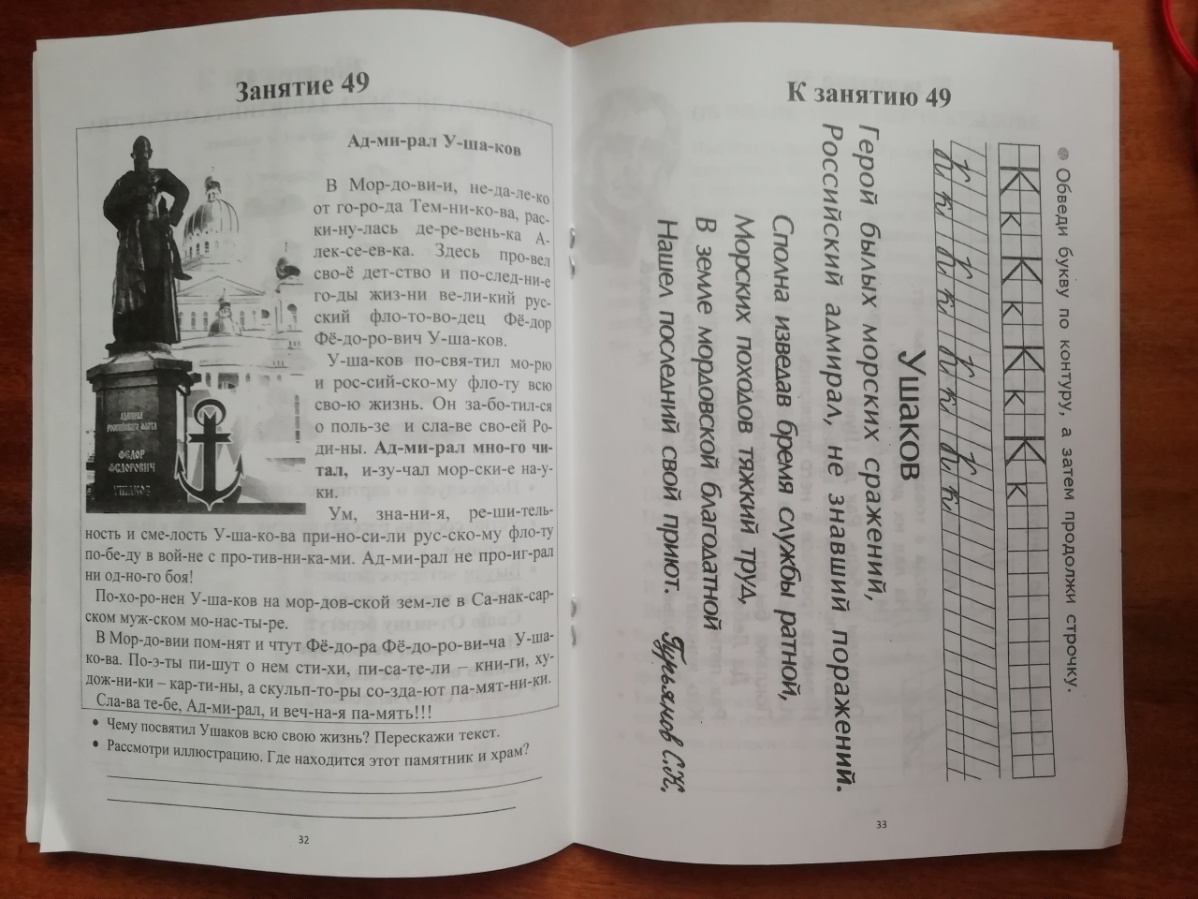 21,22 группа 9 апреля1.Написать букву Л. (Предварительно потренироваться в черновике.). 2.Выучить басню И. А. Крылова "Лебедь, Щука и Рак" наизусть. 3.Прочитать статью (рядом с портретом И. А. Крылова.). 4.Прочитать басню И. А. Крылова "Чиж и Голубь". 5.Выполнить задания и ответить на вопросы, которые расположены под текстом басни. 6. Записать ответ на последний вопрос на горизонтальных линиях (печатными буквами.)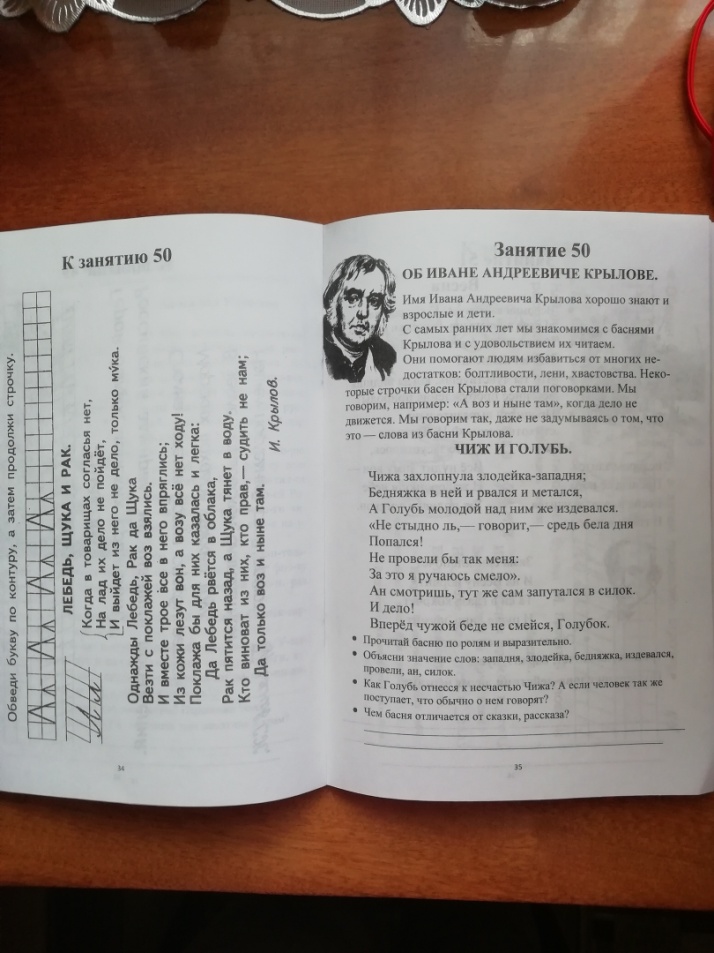 